الدرس الأول: مفهوم التاريخ ومصادرهما هي أهمية علم التاريخ؟.........................................................................................................................................................................................................................................ما هي أهم مصادر الدراسة التاريخية؟                                               2-                      3-                                               4- الانسان هو ............................  وموضع التاريخ هو .................. للتاريخ مصادر أصلية يعتمدها المؤرخون ومنها .............................. يقصد بها الأوراق الرسمية من سجلات ومستندات سياسية وعسكرية ومعاهدات وتقارير ................... ما تركته الحضارات السابقة من مباني ومقتنيات وأدوات .....................ضع الرقم المناسب  من المجموعة   أ     امام ما يناسبه من المجموعة   ب  : الدرس الثاني: نشأة التدوين التاريخي عند المسلمين.  أسباب التدوين التاريخي عند المسلمين ؟ كان العرب قبل الاسلام يتناقلون اخبارهم وما يقع لهم من حوادث عن طريق ............................................................كان العرب يؤرخون ببعض الحوادث الكبرى لديهم مثل ............................. و......................او بعض ايامهم وحروبهم المشهورة مثل   ........................... ضع الرقم المناسب  من المجموعة   أ     امام ما يناسبه من المجموعة   ب  : الدرس الثالث :  نماذج مختارة من مؤلفات المؤرخين المسلمين. أبرز مؤلفات التاريخ الإسلامي :ضع الرقم المناسب  من المجموعة   أ     امام ما يناسبه من المجموعة   ب  : الدرس الرابع: منهج تدوين التاريخ عند المسلمين  اختر الإجابة الصحيحة من بين البدائل التالية : سرد الحوادث وفق السنوات سرداً متتابعاً :(  التاريخ الفلسفي      -      التاريخي الحولي      -    التاريخ الشامل    ) أول من ضبط الحوادث بالإسناد والتوقيت الكامل:(  المسلمون      -      الإغريق      -    الرومان    )منهج مرتبط بعلم الحديث ارتباطاً وثيقاً :(  منهج التاريخ الكامل  -  منهج التاريخ حسب الطبقات  -   منهج التاريخ الحولي)أول من كتب في فلسفة التاريخ والاجتماع وتاريخ التاريخ :(  المسلمون      -      الإغريق      -    الرومان    )ضع  علامة () أمام العبارة الصحيحة وعلامة () أمام العبارة الخاطئةالدرس الخامس : مهارات التفكير في التاريخ  الأسس المتعلقة بمهارات التفكير عن قراءة التاريخ أو كتابته :   العصور التاريخية :الدرس السادس : مصادر التاريخ الوطنيمصادر التاريخ الوطني : اختر الإجابة الصحيحة من بين البدائل التالية : مؤسسة وطنية تعني بأعمال التوثيق للإنتاج الوطني المعرفي  :(  مكتبة الملك فهد الوطنية - المركز الوطني للوثائق والمحفوظات -دارة الملك عبدالعزيز ) أمر بتحويل مكتبة الملك فهد من مكتبة عامة إلى مكتبة وطنية :(  الملك فهد      -      الملك عبدالله      -    الملك سلمان     )بمنزلة الأرشيف الوطني للمملكة العربية السعودية  :(  مكتبة الملك فهد الوطنية - المركز الوطني للوثائق والمحفوظات -دارة الملك عبدالعزيز )الدرس السابع :  الموقع  تقع شبه الجزيرة العربية في الجزء الجنوب الغربي من قارة .................................. ــالدولة التي تشغل اليوم معظم مساحة شبه الجزيرة العربية هي ..............................ضع الرقم المناسب  من المجموعة   أ     امام ما يناسبه من المجموعة   ب  : للبخور طريقان هما ؟طريق ................................... و طريق ................................. .لطريق البخور محطتان مهمتان في المملكة العربية السعودية في ................ و ..............الدرس الثامن  :  الآثار والمصادر الكلاسيكيةاختر الإجابة الصحيحة من بين البدائل التالية :أسفرت الكشوفات الأثرية عن موقع قديم جداً في منطقة الرياض بين تثليث ووادي الدواسر :(  المَقَر      -        الشويحطية         -         تاروت ) أكد  الآثاريون  والمؤرخون أن استقرار الإنسان في المملكة يعود إلى حقبة قديمة تصل إلى:(  570 الف سنه قبل الميلاد  -  750 الف سنه قبل الميلاد  -  500 الف سنه قبل الميلاد )من علامات العمق الحضاري والنشاط البشري القديم في المملكة العربية السعودية:(  المصادر الكلاسيكية  - المصادر غير الكلاسيكية  - النقوش والرسوم الصخرية )أبرز  مؤلفات المصادر الكلاسيكية  :الدرس التاسع :  الكتابة والشعر . يتميز الشعر العربي  بــــــــــ :  ضع الرقم المناسب  من المجموعة   أ     امام ما يناسبه من المجموعة   ب  : من أبرز شعراء العصر الجاهلي ............................ و .............................من أهم موروثات شعر العصر الجاهلي ......................................التي اشتهر بها عرب شبه الجزيرة العربية .الدرس العاشر: أسواق العرب .ضع الرقم المناسب  من المجموعة   أ     امام ما يناسبه من المجموعة   ب  : كانت لأسواق شبه الجزيرة العربية وظائف اقتصادية و.................... و ..................... ــ ما يميز  الأسواق الحضارية لعرب شبة الجزيرة العربية انها جذبت كثيراً من سكان .......................... و ............................						ضع  علامة () أمام العبارة الصحيحة وعلامة () أمام العبارة الخاطئةالدرس الحادي عشر :  الشخصية العربية .تشكلت فى الجزيرة العربية شخصية متميزة للإنسان العربى قوامها ........................ و ................................ و................................ .قاوم العرب فى الجزيرة العربية الحملات ..................... و..............................من سمات الشخصٌية العربٌية قبل الإسلام فًي شبه الجزيرة العربية  ....................................................ضع  علامة () أمام العبارة الصحيحة وعلامة () أمام العبارة الخاطئةالدرس الثاني عشر :  الممالك العربية القديمةضع  علامة () أمام العبارة الصحيحة وعلامة () أمام العبارة الخاطئةاختر الإجابة الصحيحة من بين البدائل التالية :سميت هذه المملكة على اسم دوماء بن إسماعيل بن ابراهيم :(  مملكة الحجر       -        مملكة البتراء         -         مملكة دومة الجندل ) تحولت مملكة دادان إلى مملكة :(  مملكة لحيان   -  مملكة الانباط  -  مملكة كندة  )عاصمة مملكة الانباط  :(  الحيرة    -  البتراء  -  العلا  )الممالك العربية القديمة :الدرس الثالث عشر : معالم تاريخية إسلاميةضع  علامة () أمام العبارة الصحيحة وعلامة () أمام العبارة الخاطئةالدرس الرابع عشر :  جذور تأسيس الدولة السعودية : استقرار بنى حنيفةاختر الإجابة الصحيحة من بين البدائل التالية :تعود جذور الدولة السعودية الى العمق التاريخي للأسرة المالكة والتي ترجع الى :(  بني النعمان       -        بني عبس        -         بني حنيفة  ) اول من نزل اليمامة من بنو حنيفة رجل يسمى :(  عبيد بن ثعلبة   -  مانع بن ثعلبة  -  جديس بن ثعلبة  )يعرف المكان الذي استقرت فيه بني حنيفة باسم:(  الحيرة       -     اليمامة      -    العلا  )ضع  علامة () أمام العبارة الصحيحة وعلامة () أمام العبارة الخاطئةالدرس الخامس عشر :  جذور تأسيس الدولة السعودية : نشأة المدنضع  علامة () أمام العبارة الصحيحة وعلامة () أمام العبارة الخاطئةاستولى محمد الأخيضر على اليمامة سنة ...................عاد بعض بنى حنيفة واستوطنوا مدينة ........................بعد زوال الأخيضريين .امتد حكم الدويلات التي تحكم المنطقة الشرقية إلى بلاد .............................  وقفت قبيلة بنو حنيفة مع جيش المسلمين في معركة ...................................الدرس السادس عشر :  إمارة الدرعيةاختر الإجابة الصحيحة من بين البدائل التالية :تولى سعود بن محمد بن مقرن إمارة الدرعية عام :(  1122 هـ       -        1132 هـ       -         1123 هـ       ) انتقل مانع المريدي من شرق البلاد إلى نجد عام  :           (  850 هـ       -        820 هـ       -         830 هـ       )تأسست إمارة الدرعية على يد :(  مانع المريدي       -     ابن درع      -    محمد بن سعود     )ضع  علامة () أمام العبارة الصحيحة وعلامة () أمام العبارة الخاطئةالدرس السابع عشر :  الدولة السعودية الأولى التأسيس.اختر الإجابة الصحيحة من بين البدائل التالية :مؤسس إمارة الدرعية هو  :( مانع المريدي        ــ محمد بن سعود    ــ ابن درع     )تولى الامام محمد بن سعود إمارة الدرعية عام( 1229هـ          - 1230 هـ     -     1139هـ )يرجع بداية تأسيس الدولة السعودية الأولى للإمام( سعود بن محمد       -   مانع المريدي      -    محمد بن سعود   )تم استحداث يوم التأسيس كيوم وطني للمملكة العربية السعودية في عهد الملك(  عبدالعزيز        - فهد          -   سلمان   )عاصمة الدولة السعودية الأولى(   الرياض       -     الدرعية       ـــ    العيينة  )ضع  علامة () أمام العبارة الصحيحة وعلامة () أمام العبارة الخاطئةالدرس الثامن عشر :  الدولة السعودية الأولى : المرحلة الأولى لتوحيد البلاداختر الإجابة الصحيحة من بين البدائل التالية :اسس الامام محمد بن سعود الدولة السعودية الاولى عام (   1157هـ    -  1239هـ      -     1139هـ  )واجهت الدولة السعودية في مرحلتها المبكرة حملات عسكريه من حكام الاحساء بقياده (  دهام بن دواس       -    عريعر بن دوجين        -   عثمان المضايفي )استغرق توحيد البلدان النجدية  القريبة من الدرعية اكثر من(    20 عاماً      -   30عاماً    -   40عاماً   )تمكن الامير سعود بن عبدالعزيز من هزيمه زعيم بني خالد براك بن عبدالمحسن في معركه(   وادي الصفراء      -     الشيط        -   العبيلاء   )ضع  علامة () أمام العبارة الصحيحة وعلامة () أمام العبارة الخاطئةالدرس التاسع عشر : الدولة السعودية الأولى : المرحلة الثانية لتوحيد البلاداختر الإجابة الصحيحة من بين البدائل التالية :عبدالوهاب أبو نقطة وحمود أبو مسمار من الموالين للدولة السعودية الأولى في منطقة (    الاحساء   -       الجنوب     -     الحجاز )المعركة التي تحول بعدها الاشراف من الهجوم إلى الدفاع (   الجمانية       -      وادي الصفراء     -   الحائر   )اصبح للدولة السعودية منفذا بحريا بعد ضم (    الحجاز    -    الاحساء    -  الجوف    )تطور الموقف العسكري بين السعوديين والاشراف بعد مهاجمة الشريف غالب بن مساعد لإقليم : (     العارض     -  السر    -   نجد    )ضع  علامة () أمام العبارة الصحيحة وعلامة () أمام العبارة الخاطئةالدرس العشرون : الدولة السعودية الأولى : مواجهة الحملات العثمانيةاختر الإجابة الصحيحة من بين البدائل التالية :بلغت الدولة السعودية الأولى أقصى اتساع لها في عهد (  سعود بن عبدالعزيز    -    عبدالله بن سعود      -  محمد بن سعود   )مركز الدرعية الرئيسي ويوجد به قصر الحكم وبيت المال(   الصريف      -        الطريف       -       العيينة    )أول حملة أرسلتها الدولة العثمانية كانت من العراق بقيادة (    علي كيخيا      -    يوسف كنج    -   ثويني العبدالله )بدأت حملات محمد علي العثمانية على الدولة السعودية الأولى عام 1226 بقيادة أبنه (    إبراهيم     -    طوسون    -     يوسف كنج )بعد إخفاق الحملات الشامية والعراقية في القضاء على الدولة السعودية توجهت الدولة العثمانية لواليها في (   مصر    - الأردن    -    الكويت    )ضُعفت الجبهة السعودية أمام حملات محمد علي باشا بسبب وفاة الإمام(     سعود بن عبدالعزيز   -     سعود بن محمد     -   عبدالله بن سعود    )تعتبر من أبرز أعداء الدولة السعودية الأولى(    المماليك  -       العثمانية     -      المصرية    )الدرس الحادي والعشرون  : الدولة السعودية الأولى بعض معارك الدفاع 1226- 1229 هالدرس الثاني والعشرون  : الدولة السعودية الأولى بعض معارك الدفاع 1230- 1233هـاختر الإجابة الصحيحة من بين البدائل التالية :لعبت دور كبير في معركة تربة(  غالية البقمية    -  زرقاء اليمامة   -     فاطمة البقمية )المدة التي استغرقتها الدولة العثمانية لإنها الدولة السعودية الأولى تجاوزت (     5 سنوات   -    8 سنوات   -    6 سنوات   )قائد القوات العثمانية في معركة المدينة المنورة هو ..)    محمد علي باشا    - أحمد بن نابرت    -   إبراهيم باشا)تم القبض على عثمان المضايفي أحد رجالات الدولة السعودية وقتله في)     معركة الطائف   - معركة تربه  -  معركة وادي زهران   )وضع الإمام عبدالله بن سعود خطة حربية محكمة حيث قسم قواته في معركة وادي الصفراء إلى            (    قسمين      -    ثلاثة اقسام    -  أربعة اقسام     )وقعت معركة وادي الصفراء (    1223 هـ      -    1225 هـ      -  1226 هـ      )ضع  علامة () أمام العبارة الصحيحة وعلامة () أمام العبارة الخاطئةالدرس الثالث والعشرون : الدولة السعودية الأولى نهاية الدولةاختر الإجابة الصحيحة من بين البدائل التالية :انطلقت حملة ابراهيم باشا العسكرية من(    الكويت      -    العراق    -  مصر     )حاصرت حملة ابراهيم باشا مدينة الدرعية مدة تزيد على (    خمسة أشهر      -    ستة أشهر      -  سبعة  أشهر      )استسلم اخر حكامها الدولة السعودية الاولى لقوات ابراهيم باشا(    عبدالله بن سعود      -    محمد بن سعود    -  إبراهيم بن سعود     )انتهت الدولة السعودية اولى سنة(    1233 هـ      -    1225 هـ      -  1226 هـ      )سقطت مدينة الدرعية عام 1233هـ على يد(    إبراهيم باشا      طوسون باشا     -  احمد باشا      )ضع  علامة () أمام العبارة الصحيحة وعلامة () أمام العبارة الخاطئةالدرس الرابع والعشرون : الدولة السعودية الأولى الجوانب الحضاريةضع  علامة () أمام العبارة الصحيحة وعلامة () أمام العبارة الخاطئةاختر الإجابة الصحيحة من بين البدائل التالية :يطلق على حاكم الدولة السعودية لقب(    الملك      -    الأمير    -  الإمام     )من موارد الدولة السعودية الاولى  (    الزكاة      -    الرعي      -  البترول      )الدرس الخامس والعشرون – الدولة السعودية الثانية ( التأسيس ) اختر الإجابة الصحيحة من بين البدائل التالية :تأسست الدولة السعودية الثانية في عام : ( 1230 هـ       - 1240 هـ    -   1233هـ   )مؤسس الدولة السعودية الثانية :( محمد بن مشاري    -     مشاري بن سعود    -    تركي بن عبدالله  )تمكن من طرد الحامية العثمانية وتخليص البلاد من الحكم الاجنبي :( محمد بن مشاري    -     مشاري بن سعود    -    تركي بن عبدالله  )ضع  علامة () أمام العبارة الصحيحة وعلامة () أمام العبارة الخاطئةالدرس السادس والعشرون – الدولة السعودية الثانية ( الاستقرار )اختر الإجابة الصحيحة من بين البدائل التالية :عاصمة الدولة السعودية الثانية: ( الرياض       -   الدرعية    -   العيينه   )قتل الامام تركي بن عبدالله في عام  :( 1244 هـ    -     1248 هـ     -    1249هـ  )ضع  علامة () أمام العبارة الصحيحة وعلامة () أمام العبارة الخاطئةالدرس السادس والعشرون – الدولة السعودية الثانية ( الاستقرار )ضع الرقم المناسب  من المجموعة   أ     امام ما يناسبه من المجموعة   ب  : الدرس السابع والعشرون – الدولة السعودية الثانية ( الدفاع عن الدولة )اختر الإجابة الصحيحة من بين البدائل التالية :تولى حكم الدولة السعودية الثانية بعد وفاة الامام تركي بن عبدالله :( عبدالله بن تركي    -     خالد بن تركي    -    فيصل بن تركي  )عاد والي مصر للتدخل في شؤون الدولة السعودية الثانية : ( محمد علي باشا     -     اسماعيل بك    -    اسماعيل آغا  )وقعت معركة الحلوة في عام :( 1250 هـ       - 1253 هـ    -   1255 هـ   )انتهت الفترة الأولى من حكم الامام فيصل بن تركي في عام : ( 1252 هـ       - 1253 هـ    -   1254 هـ   )انتهت الفترة الثانية من حكم الامام فيصل بن تركي :( 1282 هـ       - 1280 هـ    -   1284 هـ   )أُرغم والي مصر العثماني على سحب قواته من شبه الجزيرة العربية بموجب معاهدة .......... عام 1256هـ :( باريس       - واشنطن    -   لندن    )من نتائج معركة الحلوة : ..................................................................... .الدرس الثامن والعشرون – الدولة السعودية الثانية ( نهاية الدولة )اختر الإجابة الصحيحة من بين البدائل التالية :تولى حكم الدولة السعودية الثانية بعد وفاة الامام فيصل بن تركي :( عبدالله بن فيصل    -     عبدالعزيز بن فيصل    -    عبدالرحمن بن فيصل  )نازع اخاه الأكبر  على الحكم دون أن يفكر في مستقبل الدولة:( عبدالله بن فيصل    -     عبدالعزيز بن فيصل    -    عبدالرحمن بن فيصل  )انتصر محمد بن الرشيد على أهالي القصيم واستولى عليها سنة 1308وذلك على اثر  معركة   ( المليداء    -     المعتلى    -    ام العصافير  )اخر  حكام الدولة السعودية الثانية    ( عبدالله بن فيصل    -     عبدالعزيز بن فيصل    -    عبدالرحمن بن فيصل  )انتهت الدولة السعودية الثانية على يد ( عبدالله بن الرشيد    -     محمد علي باشا    -    خورشيد باشا  )ضع الرقم المناسب  من المجموعة   أ     امام ما يناسبه من المجموعة   ب  : الدرس التاسع والعشرون- المملكة العربية السعودية ( التأسيس )ضع  علامة () أمام العبارة الصحيحة وعلامة () أمام العبارة الخاطئةاختر الإجابة الصحيحة من بين البدائل التالية :انتهت الدولة السعودية الثانية سنة 1309هـ  بعد معركة:( حريملاء    -     تربة    -    وادي الصفراء  )رحل الامام عبدالرحمن بن فيصل مع اسرته بعد نهاية الدولة السعودية الثانية الى( البحرين    -     قطر    -    الكويت  )نجح الملك عبدالعزيز في الدخول الى قصر المصمك في الرياض بعد القضاء على( دهام بن دواس    -     عجلان    -    عبدالعزيز بن رشيد  )استرد الملك عبدالعزيز الرياض في الخامس من شهر شوال سنة( 1318 هـ    -     1319 هـ    -    1317 هـ    )اختبأ الملك عبد العزيز مع رجاله في الجافورة في أطراف الربع الخالي وعددهم( 63 رجلاً    -     62 رجلاً    -    60 رجلاً    )الدرس الثلاثون- المملكة العربية السعودية ( توحيد البلاد )اختر الإجابة الصحيحة من بين البدائل التالية :دخل الملك عبدالعزيز عنيزة عام :( 1320 هـ       - 1321 هـ    -   1322 هـ   )ستعاد الملك عبدالعزيز الأحساء في عام  :( 1320 هـ       - 1321 هـ    -   1322 هـ   )تمكن الامير عبدالعزيز بن مساعد بن جلوي من استرداد عسير ونجران عام : ( 1338 هـ       - 1339 هـ    -   1337 هـ   )دخلت الطائف تحت حكم الملك عبدالعزيز عام 1343 هـ بعد انتصاره على الشريف  ( علي بن الحسين     -     عبدالله بن الحسين     -    خالد بن لؤي  )دخل الملك عبدالعزيز مكة المكرمة عام :    ( 1345 هـ       - 1344 هـ    -   1343 هـ   )اكمل ما يلي :أعلن علي بن الحسين استسلامه ودخلت جدة عام ........................ بعد حصارها .عمل الملك عبدالعزيز لتأمين طرق .................................. كما وحّد الصلاة في ................................ خلف إمام واحد .دخلت جازان تحت حكم الملك عبدالعزيز عام ........................بعد اكتمال توحيد البلاد صدر مرسوم ملكي بتوحيدها باسم .................................. بدءاً من 21 جماد الأولى عام .......................... يحتفل المواطنون في المملكة العربية السعودية باليوم الوطني في ..................... من كل عام إحياءً لذكرى ............................................ . خطة استرداد شمال البلاد :استرداد الحجاز  :الدرس الحادي والثلاثون- المملكة العربية السعودية ( أسس الدولة  )تقوم المملكة العربية السعودية على أسس عديدة من أبرزها :اختر الإجابة الصحيحة من بين البدائل التالية :صدر النظام الأساسي للحكم  عام :( 1420 هـ       - 1413 هـ    -   1412 هـ   )تستمد المملكة العربية السعودية ارثها التاريخي من   :( الدولة السعودية الأولى - الدولة السعودية الثانية -   الدولة السعودية الأولى والثانية)الدرس الثاني والثلاثون- المملكة العربية السعودية ( عهود الملوك  )الدرس الثالث والثلاثون- المملكة العربية السعودية ( عمارة الحرمين الشريفين  )ضع الرقم المناسب  من المجموعة   أ     امام ما يناسبه من المجموعة   ب  : اكمل ما يلي :أنشئ قطار المشاعر المقدسة في عهد .................................أنشئ مجمع الملك فهد لطباعة المصحف الشريف في ..................سنة 1405هـ أنشاء الهيئة الملكية لمدينة مكة المكرمة والمشاعر المقدسة ........................الدرس الرابع والثلاثون- الإمام محمد بن سعود اختر الإجابة الصحيحة من بين البدائل التالية :أسس محمد بن سعود الدولة السعودية الأولى عام:( 1139 هـ       - 1240 هـ    -   1132 هـ   )استمر حكم الامام محمد بن سعود على الدرعية قرابة:( ثلاثين سنة  - أربعين سنة  -   عشرون سنة  )ايد الامام محمد بن سعود الدعوة الإصلاحية في عام:                 ( 1157 هـ       - 1240 هـ    -   1132 هـ   )توفي الامام محمد بن سعود عام :                ( 1170 هـ       - 1175 هـ    -   1179 هـ   )الدرس الخامس والثلاثون- الإمام تركي بن عبدالله  اختر الإجابة الصحيحة من بين البدائل التالية : مؤسس الدولة السعودية الثانية هو الامام:( محمد بن سعود  - تركي بن عبدالله  -   مشاري بن سعود  )استمر حكم الامام تركي بن عبدالله  قرابة:( 10  سنوات  - 15  سنة  -   5  سنوات  ) تأسست الدولة السعودية الثانية عام:                 ( 1157 هـ       - 1240 هـ    -   1132 هـ   ) بعد وفاة الامام تركي بن عبدالله  خلفه في الحكم أبنه:( ثلاثين سنة  - أربعين سنة  -   عشرون سنة  )اكمل ما يلي :اتخذ الامام تركي بن عبدالله  .....................عاصمة للدولة السعودية الثانية .ولد الامام تركي بن عبدالله في مدينة ...................... الدرس السادس والثلاثون- الملك عبدالعزيز بن عبدالرحمن ال سعود  اختر الإجابة الصحيحة من بين البدائل التالية : مؤسس ولد الملك عبدالعزيز في عام 1293هـ وذلك في مدينة:( الرياض   - الدرعية  -   الكويت  )أنقذ الملك عبدالعزيز دولته من أي مساس بسيادتها وذلك من خلال سياسته:( الديمقراطية  - الخارجية  -   الدبلوماسية  ) توفي الملك عبدالعزيز عام 1373هـ في مدينة:                              ( الرياض   - الطائف  -   جدة   )ضع  علامة () أمام العبارة الصحيحة وعلامة () أمام العبارة الخاطئةالدرس السابع والثلاثون- خادم الحرمين الشريفين الملك سلمان بن عبدالعزيزاختر الإجابة الصحيحة من بين البدائل التالية : ولد الملك سلمان  في عام 1354 ه وذلك في مدينة:( الرياض   - الدرعية  -   الكويت  )  حفظ الملك سلمان القرآن الكريم وهو بعمر  :( 20 سنه   - 10 سنوات  -   15 سنه   )ضع  علامة () أمام العبارة الصحيحة وعلامة () أمام العبارة الخاطئةالمناصب التي تقلدها الملك سلمان 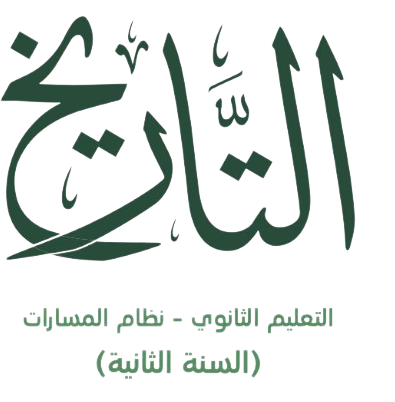 اسم الطالب :                                                                 الشعبة (          )مالمجموعة أمالمجموعة ب1بحث واستقصاء للحوادث التي وقعت للإنسان في الزمن الماضي التاريخ2تمتاز بصحة تواريخها ودقة معلوماتهاالنقوش3تعرف قديماً ب الرواية الشفهية4كانت أول وسيلة لنقل الحادثة الكتب الجغرافية وكتب الرحلات مالمجموعة أمالمجموعة ب1من علماء المدينةالبعد الفلسفي2كتاب تاريخ بغدادحركة الترجمة3يبحث في أسباب قيام الدول وعلل سقوطهاقوم عاد وثمود4نقل عدد من الكتب التاريخية إلى اللغات الأجنبيةالخطيب البغدادي5من الأمم الماضية التي ورد ذكرها في القران الكريمأبان بن عثمانمالكتابمالمؤرخ1تاريخ الرسل والملوك عبدالرحمن بن خلدون2الكامل في التاريخابن كثير3البداية والنهايةعثمان بن بشر4تاريخ ابن خلدونابن الأثير5عنوان المجد في تاريخ نجدالطبريمالمجموعة أمالمجموعة ب1أسلوبه في التدوين جاء على منهج علماء الحديثعبدالرحمن بن خلدون2يركز كتابه في حوادث الدولة السعودية الأولى والثانيةابن كثير3اعتمد في عرض مادته العلمية بدأ من الهجرة النبوية عثمان بن بشر4وضع نظريته في العمران البشري والاجتماع الإنسانيالطبري4وضع نظريته في العمران البشري والاجتماع الإنسانيابن الاثيرمالعبــــــــارةالإجابة1أبتكر الفرس منهج التأليف حسب الطبقات 2كان المسلمون ملتزمين مبدأ الصدق في القول والنزاهة في الحكم3استعمل المسلمين مناهج مختلفة في عرض المادة التاريخية 4منهج التاريخ الحولي هو دراسة تاريخ الجنس البشري مالمجموعة أمالمجموعة ب1يربط شبه الجزيرة العربية بحضارة افريقيا واسياالبخور2كان يستعمل في طقوس الرومان واليونانالإسلام3يتكون المحيط البحري لشبه الجزيرة العربية من ثلاث ممرات مائية 4أصبحت شبه الجزيرة العربية مصدراً للعالم بعد ظهورالبحر الاحمر4أصبحت شبه الجزيرة العربية مصدراً للعالم بعد ظهورالخليج العربي مالكتابمالمؤلف1مذكرات تاريخيةبلينيوس 2التاريخ الطبيعيهيروديت3الاستقصاءإسترابونمالمجموعة بمالمجموعة أ1يتكون من 29 حرفاً الخط الفينيقي 2نشأ في مملكة الانباطخط المسند3أول الخطوط العربية التي نشأت في الإسلامالخط النبطي4نشأ في الشام الخط المدني مالمجموعة أمالمجموعة ب1سوق عكاظفي منطقة المدينة المنورة 2سوق بدر في محافظة الطائف3سوق دومة الجندلفي منطقة الجوف4سوق حجر اليمامة في مدينة الرياضمالعبــــــــارةالإجابة1سوق المشقر فى جنوب المملكة العربية السعودية فى منطقة عسير          2يقام سوق عكاظ قبل موسم الحج مالعبــــــــارةالإجابة1نشأت لدى إنسان الجزيرة العربية رؤية خاصة لبلاده تتسم بتأسيس الدولة وتوحٌيد أراضى منطقته2تمكــن الإنسان العربــي فــي شــبه الجزيرة العربية  مــن اســتئناس الخيل حتــى أصبحـت الخيل العربية  رمـزا للأصالة 3عاشت شبه الجزيرة العربية قبل الإسلام حروباً طاحنة4من أشهر معارك العرب قبل الإسلام معركة ذي قار التي انتصر فيها العرب على الروم  مالعبــــــــارةالإجابة1تقع دومة الجندل على الطريق التجاري الذي يمر بشبه الجزيرة العربية ويتجه نحو العراق والشام2يتميز موقع مدائن صالح بالمقابر المنحوتة في الجبال بأسلوب حضاري فريد من نوعه3عاصمة مملكة قبيلة كندة البتراء4أسست قبيلة كندة مملكتها بين القرنين التاسع قبل الميلاد والخامس الميلاديمالعبــــــــارةالإجابة1غار حراء كان يتعبد فيه النبي صلى الله عليه وسلم قبل البعثة2سوق عكاظ من أشهر أسواق العرب قبل الإسلام ويقع في مدينة الطائف3درب زبيدة طريق للحجاج  أنشأته زبيدة زوجة جعفر المنصور 4يقع مسجد الخليفة عمر بن الخطاب في دومة الجندل بمنطقة الجوف5الحديبية هو الموضع الذي شهد صلح الحديبية في السنة السادسة للهجرة 6جبل أُحد قال عنه النبي صلى الله عليه وسلم ( إن أُحداً جبل يُحبُنا ونحبه )7بئر رومة اشتراها الخليفة عمر بن الخطاب ليشرب منها أهالي المدينة 8يقع مسجد الخليفة عمر بن الخطاب في دومة الجندل9قصر سعيد بن العاص في المدينة ولا زال بعض أطلاله باقية إلى اليوم10درب زبيدة طريق للحجاج أنشأته زبيدة زوجة هارون الرشيد11الأخدود ورد ذكره في القران الكريم ويقع  في مدينة جازان 12جُواثا  موضع  أول مسجد أقيمت فيه صلاة الجمعة في الإسلام بعد المسجد النبوي وهو شمال شرق مدينة الهفوفمالعبــــــــارةالإجابة1انتقل بنو حنيفة من أرضهم في الحجاز إلى شمال شبه الجزيرة العربية   2لقبيلتي طسم وجديس قصص اسطورية وردت ذكرها في التاريخ منها زرقاء اليمامة  3سكن اليمامة قبل الإسلام قبيلة طسم وهي من القبائل العربية الباقية    4لما ظهر الإسلام اعتنق زعماء بني حنيفة الإسلام واصبحوا مساندين للنبي صلى الله عليه وسلممالعبــــــــارةالإجابة1أصبح بنو حنيفة من دعائم الدولة والمجتمع في عهد النبي محمد صلى الله عليه وسلم2خسر المسلمون في معاركهم في عقرباء بالقرب من الجبيلة شمال غربي مدينة الرياض اليوم  3بعد عصر الخلفاء الراشدين أصبحت اليمامة قريبة من عناية الدولة الأمويةمالعبــــــــارةالإجابة1تولى ربيعة إمارة الدرعية بعد وفاة والده المؤسس مانع2أصبحت المنطقة مهيأة لأنشاء دولة مركزية تُعيد لشبه الجزيرة العربية وحدتها واستقرارها      3توفى الأمير سعود بن محمد بن مقرن فى عام 1135 هـ                4دخلت الدرعية مرحلة جديدة عندما تولى محمد بن سعود إمارتها مالعبــــــــارةالإجابة1امضى الامام محمد بن سعود 30 عاما في تدعيم التأسيس و البناء2نتيجة لسياسة الامام محمد بن سعود لم تكن الدرعية مهيئة للقيام بدور الدولة المركزية3قبل عهد الدولة السعودية الأولى اتسمت الناحية الدينية بانتشار البدع4يوم التأسيس يكون في 22 فبراير من كل عام  5كانت بلدة الدرعية مستقلة عن أي نفوذ خارجيمالعبــــــــارةالإجابة1في عام 1198 هـ  قاد الامير سعود بن عبدالعزيز حمله الى العيون القريبة من الاحساء2أدى الانقسام بين زعماء بني خالد الى التجاء زعيمهم سعدون بن محمد بن عريعر الى الدرعية  3تمكنت الدولة السعودية من توحيد منطقه جبل شمر ودومه الجندل عام 12084التقى زعيم نجران بجيش الدرعية في الحائر واكتفى الطرفين بالصلح تبادلا فيه الاسرى5تمكن الامير سعود بن عبدالعزيز من ضم القصيم كامله عام 1189هـمالعبــــــــارةالإجابة1زادت هيبة الدولة السعودية الأولى السياسية وقدرتها العسكرية بعد ضم الاحساء2كانت علاقة اشراف الحجاز بقادة الدولة السعودية الأولى قد اتسمت بالثقة و الولاء  3قرر الشريف غالب الانسحاب الى جدة وترك أخيه (عبد المعين ) اميرا على مكة    4في عام 1223 ه اصبح الحجاز جزءا من الدولة السعودية الأولى5التقت قوات الاشراف مع قوات الدولة السعودية عام 1210 ه في معركة الجمانية  مالعبــــــــارةالإجابة1حاصرت القوات العثمانية الغازية حصن ( بخروش بن علاس ) فى معركة طبب بعسير2معركة الرس كانت بقيادة طوسون عام 1230هـ .  3معركة النار كانت بقيادة إبراهيم باشا لغزو الدولة السعودية الأولى  مالعبــــــــارةالإجابة1قام إبراهيم باشا بأحراق الدرعية وبلدان نجد من حولها       2عاشت شبه الجزيرة العربية بعد سقوط الدرعية رعباً وتخريباً من القوات العثمانية المعتدية مالعبــــــــارةالإجابة1من واجبات الحاكم في الدولة السعودية الأولى فقط الاشراف على الدولة2يتم تجهيز الجيش في الدولة السعودية الأولى عن طريق الدعوة للنواحي والبلدان   3تم إقرار منصب ولي العهد للدولة السعودية الأولى سنة 1157هـ      4اشتملت الدولة السعودية الأولى على معظم مناطق شبه الجزيرة العربية5سبالة موضي من معالم من الدولة السعودية الاولى في مجال العلم     مالعبــــــــارةالإجابة1حاصرت القوات العثمانية الامام تركي بن عبدالله في قصره ثلاثين يوماً2من صور التلاحم في سيرة الإمام تركي بن عبدالله التفاف الأهالي حوله ومساندته  ومقاتلة المعتدين بكل شجاعة 3يسمى سيف الامام تركي بن عبدالله بالسيف  الاحدبمالعبــــــــارةالإجابة1وجد الامام تركي تأييداُ من أهالي نجد لحكمة  2نتيجة لعودة الاستقرار في الرياض وتأسيس الدولة السعودية الثانية عاد عدد من آل سعود إلى الرياض3لم يتمكن الامام تركي من نشر الاستقرار في العديد من مناطق الدولة السعودية4الهدف الأول لتأسيس الدولة السعودية الثانية إخراج المعتدين واستعادة السيطرة على المنطقة مالمجموعة بمالمجموعة  أ 1عاصمة الدولة السعودية الثانية  الأمير مشاري بن عبد الرحمن 2مؤسس الدولة السعودية الثانية الاحساء3قتل الامام تركي بن عبدالله علي يد خادم الرياض 4اثناء عملية قتل الامام تركي كان ابنه فيصل فيفيصل بن تركي 5تمت مبايعته خلفا لوالده الامام تركي بن عبدالله تركي بن عبد الله مامالمجموعة ( ب )1كان يستعد للاستيلاء على نجد بعد ضعف الحكم السعوديالمليداء2تولى الحكم بعد وفاة الامام عبدالله بن فيصل محمد بن رشيد3سقطت القصيم في يد ابن رشيد بعد انتصاره في معركةالكويت 4استقر الامام عبد الرحمن بعد سقوط الرياض في عبد الرحمن بن فيصل 5انتهت الدولة السعودية الثانية عام 1309هـمالعبــــــــارةالإجابة1قاد مبارك الصباح الحملة على ابن رشيد في الصريف سنة 1318هـ22ـ اختبأ الملك عبدالعزيز مع رجاله المقربين اثناء سيره لفتح الرياض في أطراف النفود 3ممن ساند الملك عبدالعزيز اثناء سيره لفتح الرياض ابن عمه الامير عبدالله بن جلوي4اختبأ الملك عبدالعزيز مع رجاله في رمال الجافورة لمدة تقارب ثلاثة أشهر           معركة روضة مهنا عام .......................معركة روضة مهنا عام .......................الطرف الأولالطرف الثانينتائجهانتائجها1-2-1-2-أعد جيش عدده  ................ سنة ................ اتجه به إلى  .............. وقسم الجيش إلى ثلاثة فرق :الفرقة الأولى الفرقة الثانية الفرقة الثالثة اعلن امير حائل ........................................ الاستسلام ودخل الملك عبدالعزيز حائل عام 1340هـمعركة تربة  عام .......................معركة تربة  عام .......................الطرف الأولالطرف الثانينتائجهانتائجها1-2-1-2-الملك سعود بن عبدالعزيز ال سعود ( 1373-1384هـ )ولد عام )     1318 هـ    -   1320هـ       1319 هـ    )أهم اعماله وانجازاته  :الملك فيصل بن عبدالعزيز ال سعود ( 1384-1395 هـ )ولد عام )     1324 هـ    -    1325 هـ       1326 هـ    )أهم اعماله وانجازاته  :الملك خالد بن عبدالعزيز ال سعود ( 1395-1402 هـ )ولد عام )     1330 هـ    -    1331 هـ       1332 هـ    )أهم اعماله وانجازاته  :الملك فهد بن عبدالعزيز ال سعود ( 1402-1426 هـ )ولد عام )     1341 هـ    -   1340 هـ       1342 هـ    )أهم اعماله وانجازاته  :الملك عبدالله بن عبدالعزيز ال سعود ( 1426-1436 هـ )ولد عام )     1343 هـ    -   1344 هـ       1345 هـ    )أهم اعماله وانجازاته  :خادم الحرمين الشريفين الملك سلمان بن عبدالعزيز ال سعود (1436 هـ )أهم اعماله وانجازاته  :ولي العهد صاحب السمو الملكي الامير  محمد بن  سلمان بن عبدالعزيز ال سعود  ولد عام )     1405 هـ    -   1406 هـ       1407 هـ    )أهم اعماله وانجازاته  :مالملكمأهم إنجازاته 1الملك عبدالعزيز اعتنى بتوسعة صحن الطواف 2الملك سعودصنع في عهده باب جديد للكعبة 3ـ الملك فيصل تركيب سلالم كهربائية للمسجد الحرام 4الملك خالدتطوير منطقة الجمرات5الملك فهدأكمل مشروع رفع الطاقة الاستيعابية للمطاف6ـ الملك عبدالله أمر بتأسيس مصنع لكسوة الكعبة 7الملك سلمان أكمل جميع إصلاحات المسجد النبوي مالعبــــــــارةالإجابة1تعامل الملك عبدالعزيز مع الدول العظمى بمبادئ واضحة وأسلوب دبلوماسي صحيح   2تم في عهد الملك عبدالعزيز اختيار المملكة عضوا لهيئة الأمم المتحدة   من بين 50دولة  3بعد وفاة الملك عبدالعزيز تولى الحكم أبنه الملك فيصل  مالعبــــــــارةالإجابة1كان الملك سلمان محبا للتاريخ وملما بتاريخ الدول والأسر والقبائل2من ملامح اهتمام الملك سلمان بالتاريخ والتراث دعمه لدارة الملك       عبدالعزيز  3ترأس الملك سلمان مجالس العديد من الهيئات والجمعيات الإنسانية عندما كان أميرا للرياض  4ترأس الملك سلمان الهيئة العليا لجمع التبرعات للبوسنة والهرسك عام 1410هـ5حصل الملك سلمان على وسام الكفاءة الفكرية من ملك المغرب عام 1048هـ  مالمنصب التاريخ1وزير الدفاع21433 هـ3أميراً لمنطقة الرياض 